Fișă informativă Propunere legislativă privind reglementarea muncii în industria sexului (WRS). Transmite-le autorităților părerea ta despre această propunere legislativă! Guvernul a elaborat un proiect de Propunere legislativă privind prostituția (WRS). Scopul propunerii legislative este combaterea traficului de persoane și a altor abuzuri. Un alt scop este și îmbunătățirea poziției în societate a lucrătorilor sexuali. În același timp, cabinetul admite faptul că lucrătorii sexuali sunt într-o poziție încadrată ca excepție. Consideră justificat, întrucât prostituția, în opinia lor, nu este o muncă normală și nu poate fi comparată cu alte tipuri de muncă.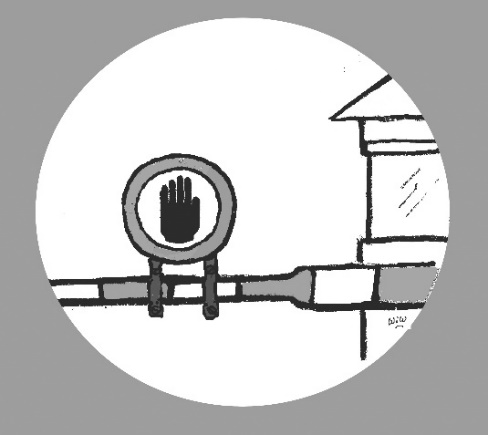 Propunerea este în prezent la faza de consultări. Aceasta înseamnă că oricine poate înainta reacții la propunere. În urma reacțiilor primite, guvernul poate adopta alte hotărâri pentru a modifica anumite subiecte. Propunerea legislativă definitivă trece apoi în Camera a doua. Și ei mai pot modifica anumite aspecte ale propunerii sau o pot respinge ca întreg. Când Camera a doua aprobă propunerea, trebuie să mai treacă încă o dată prin Prima cameră. Aici nu mai poate fi modificată. Prima cameră are doar două posibilități: să o aprobe sau să o respingă.  Termenul pentru trimiterea reacțiilor la proiectul Propunerii legislative este 15 decembrie. Iată ce cuprinde propunerea legislativă: Obligație de autorizare pentru toți lucrătorii sexualiToți lucrătorii sexuali trebuie să aibă o autorizație, chiar dacă lucrează prin opting-in werkt sau la vitrină.Pentru a obține autorizație, trebuie să ai peste 21 de ani și să ai drept de muncă în Olanda.  De asemenea, trebuie să ai o discuție cu un funcționar, care va stabili dacă ești suficient de „independent(ă)“ pentru a avea dreptul de a lucra în prostituție. Dacă funcționarul nu exprimă „rezerve majore“ împotriva muncii tale în prostituție sau continuarea muncii în prostituție, vei primi o autorizație. Dacă funcționarul consideră că nu ești suficient de „independentă funcțional“, de exemplu dacă consideră că muncești sub constrângere, dacă nu ai 21 de ani sau dacă nu ai documentele necesare pentru a lucra în Olanda, nu ți se va elibera autorizație. Ai voie să-ți faci reclamă doar dacă specifici numărul de autorizație și telefonul de serviciu.Autorizația este valabilă cinci aniLucrători la domiciliuO autorizație nu înseamnă că ai și autorizație de a lucra de acasă. Propunerea legislativă este foarte ambiguă sub acest aspect. Pe de o parte, primăriile nu au dreptul de a trata lucrătorilor sexuali independenți diferit de frizerii la domiciliu sau pedichiuriști. Pe de altă parte, primăriile au dreptul de a elabora reguli suplimentare și de a interzice majoritatea planurilor de destinație ca loc de prostituție și cooperațiilor locative ce au ca obiect de activitate prostituția.  Retragerea autorizațieiAutorizația își poate fi retrasă dacă primăria consideră că nu mai ești suficient de independentă sau are suspiciunea că lucrezi sub constrângere Ți se poate de asemenea retrage dacă îți faci reclamă în mod repetat fără a specifica numărul autorizației și numărul de telefon de serviciu sau dacă nu transmiți în cel mai scurt timp orice modificare a numărului de telefon de serviciuLucrători sexuali fără autorizație (propunerea legislativă numește această categorie prostituție “ilegală”)Dacă lucrezi fără autorizație sau nu respecți regulile, poți fi amendat(ă) până la 20750 €  Vei fi amendat(ă) dacă ai cerut o autorizație dar ți s-a respins și totuși lucrezi.Partenerii de afaceri ai lucrătorilor sexuali fără autorizație vor fi pedepsiți conform legii. Acest lucru se aplică de exemplu și șoferilor, bodyguarzilor, femeilor de serviciu și chiar partenerilor care te duc, de exemplu, la serviciu sau îți supraveghează activitatea.  Probabil se aplică și dacă lucrezi împreună cu un coleg (cu o colegă). Propunerea legislativă nu este foarte clară la aceste aspecte.Partenerii de afaceri pot fi pedepsiți cu 2 ani de închisoare sau amendă de maxim 20750 €. În propunerea legislativă, ei sunt numiți “facilitatorii prostituției ilegale”Registru național al tuturor lucrătorilor sexuali autorizațiToți lucrătorii sexuali autorizați vor fi înregistrați într-un registru național, cu numărul de înregistrare fiscală (BSN), cu telefonul de serviciu și numărul de autorizație. Este obligatoriu să transmiteți un număr de telefon de serviciu. Dacă vă schimbați numărul de telefon de serviciu, trebuie să anunțați imediat.Se mai cuprinde în registrudata la care ați fost prins(ă) că lucrați fără autorizațiedata la care v-ați făcut reclamă fără a specifica autorizația și numărul de telefon înregistratdata la care nu ai anunțat imediat numărul nou de telefon de serviciudat ala care primăria a considerat că probabil lucrezi sub constrângere sau data la care s-a constatat că există suspiciuni legate de independența ta.Oricine poate verifica în registru dacă un număr de autorizație chiar există și dacă numărul de autorizație corespunde cu numărul de telefon specificatDoar funcționarii pot vedea și numărul de înregistrare fiscală (BSN)ClienţiClienții pot verifica în registrul național dacă un număr de autorizație chiar există și dacă numărul de autorizație corespunde numărului de telefon specificat Clienți care au legături sexuale cu un lucrător sexual fără autorizație sau care lucrează la o firmă fără autorizație au răspundere penală. Ei pot fi pedepsiți cu maxim un an de închisoare și cu amendă de maxim 8300 €.Companiile care activează în industria sexualăToate companiile care activează în industria sexuală trebuie să aibă autorizație, deci și companiile de escorte.Primăriile pot stabili un număr maxim de autorizații.Primăriile pot hotărî și să nu elibereze absolut nicio autorizație.Doar lucrătorii sexuali cu autorizație au dreptul de a lucra la o companie în industria sexuală care are autorizație.Se va ține un registru național al tuturor companiilor care activează în industria sexualăDoriţi mai multe informaţii? Întregul concept al Proiectului de lege și Expunerea de motive le găsiți aici: https://www.internetconsultatie.nl/sekswerk of hier: https://www.recht.nl/nieuws/strafrecht/177463/concept-wetsvoorstel-regulering-sekswerk/Buletinul informativ al Ministerului de justiție îl găsiți aici:https://www.rijksoverheid.nl/actueel/nieuws/2019/10/15/vergunningplicht-voor-prostituees-en-exploitanten-van-seksbedrijvenCum mi se pare propunerea legislativă?Cred că este o propunere legislativă foarte inadecvată și că nu ne ajută să combatem abuzurile ci îi face pe lucrătorii sexuali să fie și mai vulnerabili în fața constrângerii și violenței. Lucrătorii sexuali care nu se pot înregistra pentru că sunt prea tineri sau nu au documentele necesare și lucrătorii sexuali care nu vor să se înregistreze pentru că pentru ei confidențialitatea este esențială și nu au încredere în modul în care autoritățile vor prelucra datele lor cu caracter personal vor fi împinși spre circuitul ilegal. Ei nu se vor mai putea adresa poliției în condiții de siguranță dacă ei înșiși sau un coleg sunt victima intimidării, șantajului, constrângerii sau violenței, pentru că vor fi răspunzători penal. Ei nu își vor mai putea face reclamă pe website-uri precum Kinky, de exemplu. Astfel, vor deveni mult mai dependenți de alții în a-și găsi clienți. De asemenea, clienții și partenerii de afaceri ai lucrătorilor sexuali neautorizați vor fi și ei răspunzători penal. Prin urmare, nici ei nu vor mai putea raporta abuzurile. Agresorii știu acest lucru și se vor folosi de el. Atragerea răspunderii penale a clienților și partenerilor de afaceri ai lucrătorilor sexuali fără autorizație nu are nicio legătură cu constrângerea, violența sau abuzul. Doar cu lucrătorii sexuali care nu doresc sau nu pot să se înregistreze. Constrângerea, violența, exploatarea și abuzul sunt deja fapte penale demult, fie că este vorba despre o persoană care este constrânsă să se prostitueze împotriva voinței sale fie că este vorba despre o persoană obligată să dea altcuiva banii sau să lucreze în prizonierat. Această propunere legislativă nu modifică aceste aspecte.Propunerea legislativă a fost elaborată fără lucrătorii sexuali și chiar uneori fără luarea în considerare a recomandărilor lor. Tratează lucrătorii sexuali de parcă ar fi copii, care nu pot decide asupra propriului corp, viață și muncă. Stigmatizează munca în industria sexuală și pune lucrătorii sexuali într-o poziție încadrată ca excepție. Considerăm  lucrătorii sexuali ca parteneri în abordarea abuzurilor și nu copii care nu au un cuvânt de spus, care trebuie controlați de poliție, de stat și de exploatatori. Lucrătorii sexuali sunt indivizi adulți, ei sunt primi interesați ca acest sector să fie unul curat, ei cunosc sectorul mai bine decât nimeni alții, chiar mai bine decât legiuitorii. Lucrătorii sexuali nu sunt problema, ei sunt o parte din soluție.      Transmite-le autorităților părerea ta despre această propunere legislativă Vă invităm să reacționați la proiectul de propunere legislativă. Cu cât mai multe persoane ne spun că această propunere legislativă este una greșită, cu atât este mai mare șansa ca ea să nu vie adoptată. Puteți reacționa până la 15 decembrie! Puteți face acest lucru apăsând pe „Geef uw reactie op deze consultatie“ (Reacția ta la această consultare) pe acest website: https://www.internetconsultatie.nl/sekswerk. Poți scrie și o scrisoare și o poți atașa ca document. Documente de opinieExistă diferite documente de opinie publicate asupra propunerii legislative. Găsiți mai jos un document de opinie publicat în Volkskrant, autor Marjan Wijers, membru al Echipei de experți în munca sexuală, intitulat Obligația de înregistrare a lucrătorilor sexuali are efect contraproductiv https://www.volkskrant.nl/columns-opinie/registratieplicht-sekswerkers-heeft-averechts-effect~b585407d/?utm_campaign=shared_earned&utm_medium=social&utm_source=twitterEste disponibil și în engleză: New prostitution law Netherlands will have opposite effect https://www.amsterdamredlightdistricttour.com/news/prostitution-law-netherlands/Găsiți aici opinia lui Rik Viergever, manager al My Red Light: Astfel, lucrătorul sexual nu mai este propriul șef https://www.nrc.nl/nieuws/2019/10/23/zo-wordt-sekswerker-geen-eigen-baas-a3977803Un material video despre protestul lucrătorilor sexuali împotriva propunerii legislative găsiți aici: 'My body, my business' - sex workers mark Halloween with protest https://www.youtube.com/watch?v=j78DzdvPoFc&feature=youtu.beÎn trecut, Joke Swiebel și Marjan Wijers au mai scris în NRC privind acordul de guvern prin care s-a comunicat propunerea legislativă: Cabinetul obligă lucrătorii sexuali să intre în legalitate https://www.nrc.nl/nieuws/2017/10/31/kabinet-dwingt-sekswerkers-de-illegaliteit-in-13756368-a1579287SekswerkExpertise, 12 noiembrie 2019